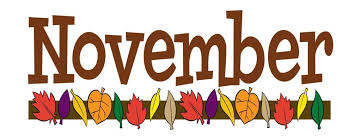 2023     Upper Musquodoboit Consolidated School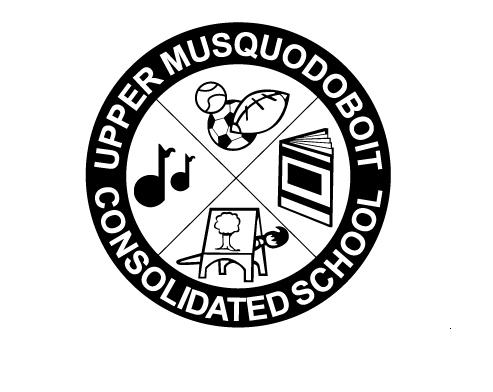 Phys. Ed.Phys. Ed.MusicLibraryPhys. Ed.Music1234Garlic Fingers“Wall of Honour” pictures due     Chicken BurgersPepperoni Pizza5667891011Clocks“Fall Back”1 HourGarlic FingersGCheese OmeletCheese omeletRemembrance DayService-12:45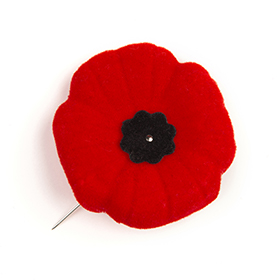 “We will remember.”Pepperoni PizzaRemembrance Day1213131415161718No ClassesSAC Meeting2PMGarlic FingersSAC Meeting2PMGarlic FingersCaesar Salad & Garlic ToastAssessment &      Evaluation DayNO STUDENTS PRESENT1920202122232425    Garlic FingersChicken Pot PiePD Day-AM Parent Teacher-PM1-35:30-7:30No ClassesPepperoni Pizza    26    26272828293012Garlic FingersPotato Wedges/GravyPepperoni Pizza